Libro di pace, salvezza, restaurazione anche della perfetta volontà d'amore il Signore Padre Ahavah Adonai Geova nostro YahwehIntroduzione degli autoriCiao, mi chiamo Robert Michael Becker. Io sono l'autore e scrivo questo libro cercando di descrivere nei dettagli la perfetta volontà dell'Amore del Signore Padre. Ho trentasei anni e credo che la volontà del Signore sia perfetta. Credo che potrei convincere me stesso più giovane che la volontà del Signore è perfetta. Si prega di leggere l'intero libro.Adorare il Signore è qualcosa che faccio ogni giorno. Credo di aver imparato esattamente ciò che il Signore desidera che facciamo. Mi inchino sulle mani, sulle ginocchia e sulla fronte affermando la mia sottomissione e approvazione con l'invocazione Io Sono. Dico Io Sono mentre mi inchino sulle mani, sulle ginocchia e sulla fronte.Ho visto il Signore sul suo trono dopo aver cantato per me. Quando ero più giovane mi è stato detto di chiedere a Cristo nel mio cuore. Avevo circa diciassette anni quando il Signore entrò nel mio cuore. Quando ero ragazzo sono stato attaccato dalla stregoneria, quindi il Signore che è entrato nel mio vaso ha lasciato un'impressione potente nella mia mente. Il Signore è come l'acqua pura dell'aria che è ovunque, in nessun luogo e invisibile allo stesso tempo. Il Signore è unito come uno con suo figlio Yeshua e Yeshua può essere ovunque sia il Signore e muoversi con rapidità divina.Voglio che il lettore impari il percorso di conoscenza che ho imparato io. Credo che ogni uomo dovrebbe conoscere questo percorso di conoscenza. È il nome del Signore in ebraico. Ho alcune foto per aiutarti.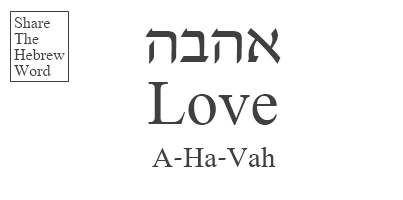 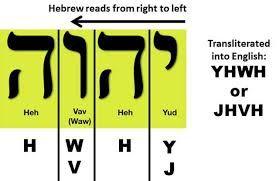 È scritto nei Proverbi capitolo venticinque versetto due che “È gloria di Dio nascondere una cosa; ma l’onore dei re è cercare di risolvere una questione”. Sii un re, signore, sacerdote e dio. L'amore è Ahavah, e il nome sacro significa Amore con una prima sillaba semimuta. Cristo è il Re dei re, il Signore dei signori e il Dio degli dei. Nella versione della Bibbia di Re Giacomo il testo recita: “Perché stretta è la porta e angusta è la via, che. conduce alla vita, e pochi sono quelli che la trovano." Credo che coloro che vivono la vera vita siano come l'amore, che la vera vita sia come l'amore. L'amore è potente e ci fa essere super umani rispetto alla norma. A il superumano è un Dio. Cristo è il Dio degli dei che è il Dio dei superumani. Per favore, cerca di essere un re, un signore e un dio.Nel corso di questo libro spiegherò le cose con un ideale “il più semplice possibile ma non eccessivamente semplice”. Credo di poter finire questo libro in 100 pagine e coprire gli argomenti in modo sufficiente. Proprio ora, in questo momento presente, concentra la tua mente sull'Amore dentro di te o se l'Amore non è dentro di te, invoca Io Sono e chiedi a Io Sono di entrare in te in modo che tu possa comunicare con lui come famiglia. La filosofia del Regno dei Cieli, cioè il regno del trono di Dio, è “Siamo tutti fratelli e sorelle nella famiglia di Dio”. La filosofia concorrente, la filosofia che odio del mondo è "Ognuno pensa per sé, ognuno per sé". Per favore, fratelli e sorelle, leggete questo libro cercando di crescere e imparare. Insegnerò qual è la volontà del Signore e darò esempi. Amo il Signore e nessun occhio ha visto, nessun orecchio ha udito né è entrato nel cuore degli altri uomini ciò che io ho già sperimentato. Amo il Signore e voglio dotarti della conoscenza necessaria per difendere la perfezione del Signore.Capitolo 1La prima cosa che voglio spiegare è l'odio e come vivere anche se l'odio è qualcosa che sperimentano le nostre giovani menti mortali. È scritto in Luca capitolo 14 versetto 26 “Se qualcuno viene a me e non odia suo padre, e sua madre, e la moglie, e i figli, e i fratelli, e le sorelle, sì, e anche la sua propria vita, non può essere mio discepolo." Questo dovrebbe farti capire che odiare è qualcosa che i giusti faranno. Quello che voglio che tu faccia è che diventi prete. Qualcosa come "Il figlio può fare solo ciò che vede fare da suo padre". è scritto. È scritto in Giovanni capitolo 5 versetto 19 “Allora Gesù, rispondendo, disse loro: “In verità vi dico, il Figlio non può fare nulla da se stesso, se non ciò che vede fare dal Padre; poiché qualunque cosa fa Lui, anche il Figlio la fa allo stesso modo”.Cristo è sacerdote dell'altissimo Dio Padre. Ho visto Dio Padre sul suo trono dopo che ha cantato per me, e sono d'amore. Se consumi tutta la mia frutta, ascolti le mie ore di parole e il mio album di articoli per feste su "Argomento Robert Michael Becker" su Youtube.com, puoi riconoscermi dalla mia frutta. Il mio punto era che Cristo è un prete e se sei suo figlio devi essere un prete anche tu.Essere un prete implica parlare con gli odiatori per aiutarli ad affrontare l'odio. Cristo è un sacerdote e non dovremmo sprecare il tempo di Cristo. Se odi gli altri perché si rifiutano di cercare di essere perfetti, e il tuo odio è tale che odi il padre, la madre, la moglie, i figli, i fratelli e le sorelle perché tutti loro non cercano nemmeno di fare la volontà del Signore su un piano ogni giorno, vieni a Cristo cercando una soluzione sacerdotale all’odio. Chiedi alla famiglia di farti del bene perché li odi e fare del bene a coloro che ti odiano è l'istruzione di Cristo relativa a come essere perfetti. Cristo è un sacerdote e la sua istruzione sacerdotale è di amare i tuoi nemici, fare del bene a coloro che ti odiano e pregare per coloro che ti usano e ti perseguitano con disprezzo. Qualcosa del genere, se non esattamente quello, è scritto ed è del Sermone della Montagna dove Cristo dà fondamentalmente un comandamento nascosto "Sarai perfetto come è perfetto il tuo Padre celeste".Il mio obiettivo è spiegare l'odio, ma voglio spiegare la differenza tra un essere umano orgoglioso e un essere umano umile. Odio i peccatori orgogliosi, non sono perfetti e sono orgogliosi di non essere perfetti. Sono appassionato del mio odio e ho cercato di indurre i peccatori orgogliosi a farmi del bene ed è bello essere perfetti. Il testo della mia canzone è "Lascia che la corona degli umili sia sempre, non essere orgoglioso, abbi umiltà..." Umile è l'opposto di orgoglioso e in passato c'era una corona di orgoglio, ma voglio che il futuro incoroni gli umili, siano tutti fratelli e sorelle nella famiglia di Dio.Famiglia, sono commosso fino alle lacrime. Piango, amo piangere, il buon Dio sa perché, piangerei ogni giorno se piangessi ogni volta che ci provassi. Abbiamo bisogno di unità. Modificate le vostre vite per il bene che il Regno dei Cieli venga stabilito con potenza e in bella vista. Lasciamo che la filosofia “Siamo tutti fratelli e sorelle nella famiglia di Dio” prosperi e sia accettata e adottata dai giovani. C'è un grande male, persino l'antilording, che si verifica quando un uomo diventa un proprietario terriero e la sua filosofia di vita è "ognuno per sé, ognuno per sé". Il mio odio è grande e ho giurato di fustigare i peccatori orgogliosi. Per favore, comprendimi, tutta l'eternità è in mente, e cerco di fustigare oltre sei miliardi di oppositori del Signore, quelli che non fanno la volontà del Signore con la Terra e offendono o sostengono l'offesa con tribunali, polizia e mercenari. Peccatori orgogliosi, sono le offese dei peccatori che mi fanno odiare i peccatori, se un peccatore non fosse offensivo probabilmente non odierei il peccatore. Ho visto il mio padre biologico spruzzato al peperoncino e strangolato dalla polizia. Ho sperimentato il mio fratello biologico di un'altra madre pugnalato al cuore e i peccatori offensivi del governo prendono i soldi dei salariati spendendo decine di migliaia di dollari per nutrire e proteggere l'uomo che ha intenzionalmente ucciso mio fratello. Non ha accidentalmente pugnalato mio fratello al cuore, piuttosto è stato come un attacco da assassino di Dungeons and Dragons Online.L’obiettivo era spiegare l’odio. L’invito all’azione è essere zelanti ed entusiasti di una soluzione sacerdotale. Usa la lingua e dì a coloro che sono odiati di fare del bene a coloro che ti odiano, e dì a coloro che odiano che Cristo è un sacerdote e può aiutarli a superare l'odio che sperimentano. L'odio è l'opposto dell'Amore ed è probabilmente la forza più potente nel mondo degli spiriti, non c'è niente di più distruttivo nella mia mente dell'Amore del Signore che brandisce l'Odio come forza di distruzione. È prevedibile che si verifichino degli odiatori, ma sii perfetto. Impara da questo libro e sii pronto a parlare. Quando vedi esprimere vero odio, dì “Ama il Signore. Fai del bene a coloro che ti odiano. Rispetta il Signore e fai la volontà del Signore. Il Signore ci ha insegnato a fare del bene a coloro che ci odiano, è insubordinazione alla disobbedienza, quindi fai del bene, ama il Signore” Se puoi dire meglio, per favore dillo meglio, ma quelle sono parole scelte intese a dare a chi parla il potere di distruggere l'opposizione.Il peccato è uno stato di imperfezione. I peccatori offensivi sono esseri che offendono, ma le loro offese non sono perfette. Il Signore è il Padre perfetto e spiegherò in dettaglio perché credo che le offese del Signore siano perfette. Inizierò con la legalizzazione della schiavitù tra i santi. È vero che in passato il Signore ha legalizzato i santi che compravano i peccatori come schiavi. Cristo è la Roccia, il fondamento sicuro su cui dovremmo costruire la nostra casa e l’arma di offesa che Io lancio. Ascoltate la parola di Cristo la Roccia. È scritto in Giovanni capitolo 8 versetto 34 Gesù rispose loro: "In verità vi dico: chiunque commette il peccato è schiavo del peccato".Il Signore ha legalizzato l’acquisto dei peccatori da parte dei santi perché sapeva che i peccatori erano schiavi del peccato, quindi ama il Signore. Per favore, sii pronto a parlare. Usate il Signore come arma di offesa e fondamento sicuro. Cristo è venuto per adempiere e perfezionare la Legge. Spiegherò le altre offese del Signore e mostrerò che Cristo ha perfezionato l'offesa. Non essere schiavo dei peccati del passato, usa piuttosto questo libro per conoscere la perfetta volontà del Padre. Ho visto Obama detestare il Signore, forse fortemente, dicendo che il sermone della montagna non è accettato dal dipartimento della difesa e che la lapidazione dei bambini e la schiavitù rendono la Bibbia non adatta al governo. Amo il Signore e spiegherò la legge perfetta.La conoscenza principale di questo capitolo è comprendere l’odio e prepararti a parlare con chi odia e a cercare il Signore quando odi. Dì a coloro che odi e a coloro che sono odiati di fare del bene a coloro che ti odiano, che Cristo ci ha detto di farlo ed è insubordinazione disobbedire alle istruzioni del Signore. Quando parli dicendo agli altri di fare la volontà del Signore, dì “ama il Signore”, le parole sono sia un comando imperativo che un’invocazione del santo nome del Signore. Non dire invano amare il Signore e non pronunciare invano il nome amare il Signore.Prima di leggere il prossimo capitolo, per favore medita, contempla, pensa, considera, ecc. coloro che odi (se odi). Preparati a chiedere a coloro che odi di farti del bene perché tu odi e invece vuoi amare. Inoltre, pensa a coloro che sono intimi con te. Ti sto chiedendo di essere un prete, se qualcuno con cui sei intimo odia, diffondendo la conoscenza che coloro che odiano dovrebbero rivolgersi a Cristo per chiedere aiuto con l'odio e che coloro che sono odiati dovrebbero fare del bene a coloro che li odiano. Ti sto chiedendo di essere un sacerdote, un re, un signore e un dio. Non voglio ripetere la stessa cosa per centinaia di pagine. L’odio è probabilmente la forza spirituale più forte e nella mia mente siamo tutti giovani. Vi amo fratelli e sorelle, vi prego di vedere la visione di tutti coloro che vivono guidati dalla filosofia “Siamo fratelli e sorelle nella famiglia di Dio”.capitolo 2Il mio obiettivo per questo capitolo è affrontare direttamente le due cose per cui uno degli esseri umani più potenti sulla Terra non amava il Signore, forse fortemente. Una di queste cose era la schiavitù, e ho già spiegato come sia perfetto che i santi comprino i peccatori. I peccatori sono schiavi del peccato, ed è meglio essere schiavi dei santi che schiavi del peccato. Il Signore ha dato potere ai santi di acquistare gli schiavi del peccato, perché è perfetto poter far sì che uno schiavo del peccato diventi perfetto. Affermo che gli esseri umani hanno il libero arbitrio, sono molto stupidi e giovani, e ci sono esseri che non erano santi che hanno acquistato schiavi in passato. Ti sto chiedendo di avere la maturità e il rispetto per affermare che il Signore ama, la volontà del Padre è perfetta e ti aiuterò a farlo con questo libro.I santi nomi sono Geova, Yahweh e Ahavah; il nome eterno è Io Sono. Geova è la realtà suprema o ultima. Yahweh è la forza delle forze. Ahavah è Amore. La realtà suprema è che gli esseri umani hanno il libero arbitrio e si inchinano volontariamente in sottomissione e approvazione ad Ahavah il Signore Geova nostro Yahweh e affermano la loro sottomissione e approvazione con l'invocazione Io Sono. Le persone sono giovani e non hanno l’esperienza e la formazione per capire perché il Signore è perfetto, e questo sta facendo sì che i giovani imparino perché il Signore è perfetto e cerchino di essere perfetti anche io, cosa che sto cercando di fare io. La realtà Suprema è che i giovani mortali hanno il libero arbitrio e cercano di essere perfetti di propria spontanea volontà. Questo è ciò che è Supremo, se manchi di rispetto alla realtà Suprema, ciò che è supremo diventa ultimo. Questa è la realtà dell'Inferno spiegato. Se manchi di rispetto al Signore, il Signore sarà l’ultima e la migliore cosa che sperimenterai. Cristo venne come un ponte di ritorno al Signore e vuole che i peccatori si pentano e ritornino alla realtà suprema. Possiamo essere un costituente della Realtà Suprema perché Cristo ci ha fornito l'opportunità tramite l'espiazione. Cristo è venuto a chiamare i peccatori al pentimento e ad una vita nuova come costitutiva della realtà suprema. Ho un'immagine che ho disegnato che voglio mostrare e spiegare.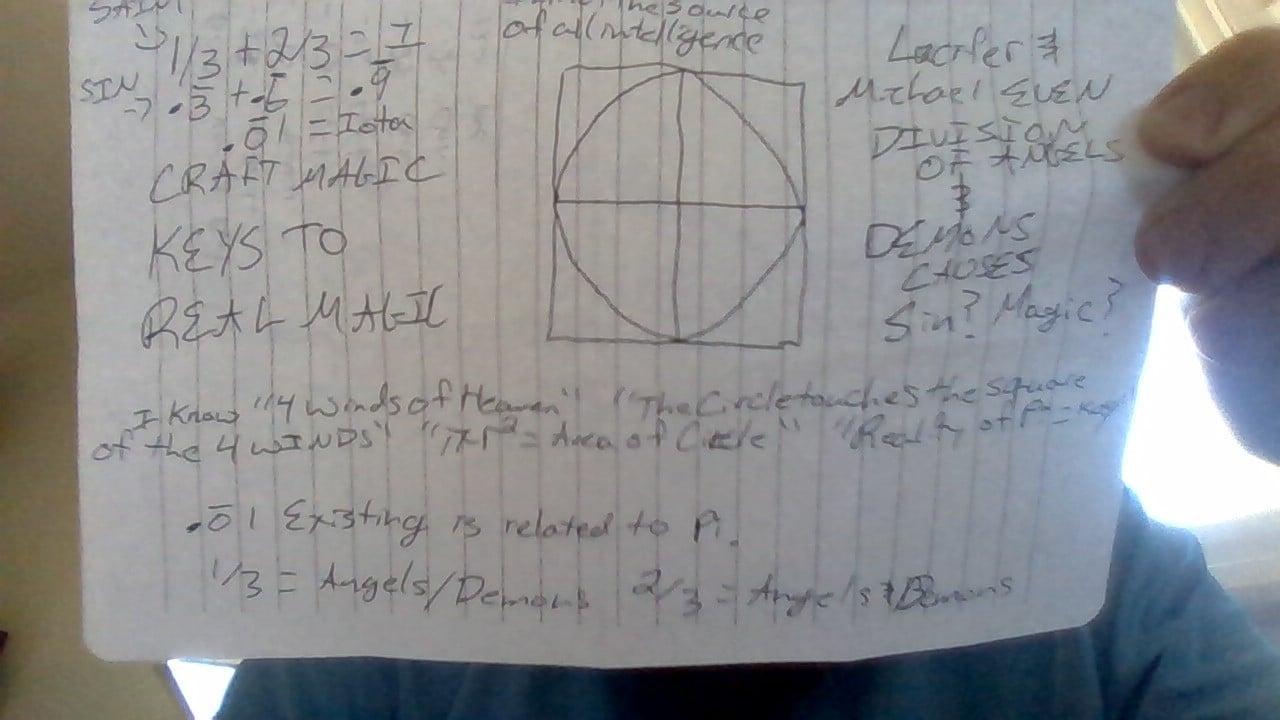 Sono un mistico. Sono stato attaccato dalla stregoneria e Cristo vive dentro di me. Durante i miei giorni ho sperimentato Cristo il Santo e “Io sono il Santo, non sono un uomo senza stare in piedi, sono eccezionale, conoscimi nell’intelletto, ma non essere muto. Anche la conoscenza di me è saggezza”. è stato detto. Guarda l'immagine e comprendi che esiste una prova matematica che ⅓ più ⅔ non è uguale a uno senza il Santo. Ho scritto Iota come descrizione del Santo, ma sto creando un paragone con la vita di un peccatore che non sarà mai uguale a 1 senza il Santo. Yahweh è la forza delle forze e la volontà del Signore Ahavah Adonai Geova, il nostro Yahweh, è la nostra magia. Nella figura si suppone che il cerchio tocchi il quadrato solo direttamente nei quattro punti cardinali creando angoli retti con il punto di connessione. Pi greco per raggio quadrato è l'area di un cerchio e pi greco non ha un numero finito che conosciamo, piuttosto ci sono sempre più dettagli. Credo che questo fatto sia legato al Santo e alla magia artigianale.L'obiettivo principale di questo capitolo finora è far comprendere al lettore che il Signore desidera che siamo perfetti e costituenti della realtà suprema, che non siamo perfetti, dovremmo pentirci ed essere perfetti, e Cristo dà la capacità di pentirci ed essere perfetto. Abbiamo bisogno di Cristo e di Cristo adempiuto e perfezionato la legge. Cristo ha aggiunto che dobbiamo perdonare se qualcuno dice che mi pento. Obama non amava il Signore perché l’istruzione dei santi era di allontanare il male dalla comunità lapidando i figli ribelli dell’insubordinazione. L’insubordinazione persistente è testardaggine.È scritto in Deuteronomio capitolo 21 versetti 18-2118 Se un uomo ha un figlio ostinato e ribelle, che non obbedisce alla voce di suo padre, né alla voce di sua madre, e che, dopo averlo castigato, non dà loro ascolto,19 Allora suo padre e sua madre lo afferreranno e lo condurranno fuori dagli anziani della sua città e alla porta della sua casa;20 E diranno agli anziani della sua città: Questo nostro figlio è testardo e ribelle, non obbedirà alla nostra voce; è un mangione e un ubriacone.21 E tutti gli uomini della sua città lo lapideranno, affinché muoia; così estirperai il male da te; e tutto Israele lo udrà e avrà timore.Cristo è venuto per perfezionare la legge. Dovremmo avere degli anziani, anche tutti gli uomini della città, che si riuniscono con Amore e usano la lingua e la forza sacerdotale per far pentire i condannati e salvarli. Voglio che venga detto qualcosa di più del mio consiglio ai condannati, ma almeno usa 1 ora e dì “Il Signore ti ha condannato. Sei testardo e ribelle. Mangi in eccesso e non coltivi il cibo che mangi, bevi e ti concedi il piacere di bere e sei un ubriacone dello spirito del piacere, se non ti penti ti lanceremo sassi finché non ti pentirai o morirai. Il Signore desidera che siamo tutti perfetti, non morti. Pentitevi e siate perfetti. Non vogliamo che tu muoia, ma stiamo riponendo la nostra fede nella Roccia. Lui è perfetto e ti ha condannato. Sosteniamo la condanna del peccato e desideriamo che tu sia un santo e non un peccatore. Per favore, fratello/sorella mio, pentiti e sii perfetto. Non proviamo piacere nella tua morte, pentiti. Ti amiamo, vogliamo che tu viva, per favore pentiti”. Per lo meno di' quelle parole. Assicurati che i condannati comprendano che un essere perfetto li ha condannati e che Cristo ha fornito l'espiazione, e se si pentono non ci opporremo al dono gratuito della salvezza dato a tutti coloro che si pentono. Desideriamo che siano perfetti e che abbiano salvato tutto il loro valore, perché siamo fratelli e sorelle nella perfetta famiglia di Dio.Credo che Obama abbia menzionato la schiavitù e la lapidazione dei bambini solo quando ha pubblicamente detestato, forse fortemente, il Signore. Amo il Signore e ho visto miracoli che gli occhi degli uomini non hanno visto, le orecchie degli uomini non hanno udito, né è entrato nel cuore degli uomini ciò che ho già sperimentato prima dei 37 anni. La semplicità è la mia stile. Credo che sia vero ciò che ha detto Einstein: gli sciocchi intelligenti possono rendere la questione sempre più grande e più complessa. Desidero soddisfare le menti che leggono 15 minuti alla volta. Credo di aver già dimostrato che la volontà del Signore è perfetta. Se non capisci, te lo spiegherò presto.Il Signore desidera che siamo perfetti, non morti. Cristo è venuto per adempiere e perfezionare la legge. La radice della parola compiere in ebraico è legata a perfetto. È scritto in Matteo capitolo 5 versetti 17-2017 «Non pensate che io sia venuto per distruggere la Legge o i Profeti. Non sono venuto per distruggere ma per dare compimento. 18 Poiché in verità vi dico: finché non siano passati il cielo e la terra, non passerà nemmeno un iota o un solo segno dalla legge senza che tutto sia adempiuto. 19 Chi dunque trasgredirà uno solo di questi minimi comandamenti e insegnerà agli uomini a fare altrettanto, sarà chiamato minimo nel regno dei cieli; ma chiunque le metterà in pratica e le insegnerà, sarà considerato grande nel regno dei cieli. 20 Poiché io vi dico che se la vostra giustizia non supererà quella degli scribi e dei farisei, non entrerete affatto nel regno dei cieli.È scritto anche in Luca capitolo 17 versetti 3-43 Quindi fate attenzione. “Se tuo fratello o tua sorella pecca contro di te, rimproverali; e se si pentono, perdonali. 4 Anche se peccassero contro di te sette volte al giorno e sette volte tornassero da te dicendo: "Mi pento", tu li devi perdonare».I miei fratelli e sorelle In Matteo capitolo 5 versetto 17, la parola adempiere è radicata in ebraico per perfezionare che il Signore è venuto per adempiere e perfezionare la legge e i profeti è il mio insegnamento. Non dovremmo distruggere la legge dell'Antico Testamento, piuttosto dovremmo lasciare che il Signore perfezioni la legge nello spirito della filosofia del Regno dei Cieli secondo cui siamo fratelli e sorelle nella famiglia di Dio e dovremmo amarci l'un l'altro come ha fatto Cristo. ci ha amato.I discepoli di Cristo non sono privi di amore e credo che tutti i discepoli di Cristo vogliano amare tutti perché tutti sono perfetti. È scritto in Giovanni capitolo 13 versetti 34-3534 Vi do un comandamento nuovo: che vi amiate gli uni gli altri; come io vi ho amato, che anche voi vi amiate gli uni gli altri. 35 Da questo tutti conosceranno che siete miei discepoli, se avrete amore gli uni per gli altri».Credo che dovremmo desiderare di essere perfetti, pentirci quando non siamo perfetti e perdonare coloro che si pentono di non essere perfetti, che il Signore è un fuoco che tutto consuma e che possiamo e dobbiamo essere consumati dallo zelo e dall'entusiasmo dell'Amore del Signore Ahavah Adonai Geova nostro Yahweh. Desidero che il lettore si prenda una pausa e pensi a tutto ciò che ho menzionato in questo capitolo: forse rileggi il capitolo se non hai ancora capito che ho dimostrato che la volontà del Signore è perfetta affinché dovremmo seguire la definizione del dizionario di ciò che Cristo e Mosè ci ha detto di fare. Cristo è venuto per adempiere e perfezionare la legge di Mosè e ho spiegato che dovremmo essere una famiglia con i condannati, parlare ai condannati, cercare di far pentire i condannati, ma anche fare la volontà del Signore e lapidare i condannati se si rifiutano di farlo. pentirsi.capitolo 3Ci sono forze nel mondo che ho identificato come il Diavolo e i suoi figli che, se avessero successo, causerebbero la distruzione della verità. Ho fornito 13 versetti della Bibbia che dimostrano che il Signore Yeshua il Messia AKA Gesù Cristo è sia Dio che Figlio che Dio e Cristo sono Uno. Sono uniti, fanno parte della stessa squadra, sono uniti e sono uno nello stesso Dio. Ecco i 13 versetti della Bibbia. Credo che i primi cinque fossero abbastanza semplici, ma ne ho aggiunti altri otto perché è molto serio.[4] Ascolta, Israele: il Signore nostro Dio, il Signore è uno solo. [5] Amerai il Signore tuo Dio con tutto il tuo cuore, con tutta la tua anima e con tutta la tua forza. QUESTO È MOSÈ-DEUTERONOMIO CAPITOLO 6 VERSO 4-5 (Nella mia immagine il Signore essendo uno è relativo a ⅓ più ⅔ uguale a uno e gli angeli del Cielo)Io e mio padre siamo uno (Giovanni 10:30) QUELLO È IL DISCEPOLO DI YESHUA"E Dio disse a Mosè: Io sono colui che sono; e disse: Dirai così ai figli d'Israele: Io sono mi ha mandato a voi". QUESTO È L'ESODO CAPITOLO 3 VERSETTO 14"Gesù (YESHUA) disse loro: In verità, in verità vi dico: prima che Abramo fosse, io sono". QUELLO È IL DISCEPOLO DI YESHUA, GIOVANNI CAPITOLO 8 VERSO 58"Sono venuto nel nome del Padre mio e non mi ricevete; se un altro verrà nel suo nome, lo riceverete". (GIOVANNI 5:43) QUELLO È IL DISCEPOLO DI YESHUA  [24] Sì, sia stabilito e sia magnificato il tuo nome per sempre, affinché si possa dire: Il Signore degli eserciti è il Dio d'Israele, un Dio per Israele; e la casa di Davide, tuo servo, sarà salda davanti a te. QUESTA È 1 CRONACHE CAPITOLO 17 VERSO 249] Alzate i vostri capi, o porte, / Sì, alzateli, o porte eterne; / Perché venga il Re della gloria. / [10] «Chi è dunque il Re della gloria?» / «Il Signore degli eserciti; / Egli è il Re della gloria.’ Selah QUESTO È IL SALMO 24 VERSO 9.48 Voi dunque sarete perfetti, come è perfetto il Padre vostro che è nei cieli. QUESTO È MATTEO CAPITOLO 5 VERSETTO 48. LEGGI TUTTO IL SERMONE SUL MONTE.“O Gerusalemme, Gerusalemme, che uccidi i profeti e lapidi coloro che le sono mandati! Quante volte ho voluto raccogliere i tuoi figli, come la gallina raccoglie i suoi pulcini sotto le ali, ma tu non hai voluto! MATTEO 23:37[22]Dirai al Faraone: Così dice il Signore: Israele è mio figlio, il mio primogenito. QUELLO È L'ESODO DI MOSÈ CAPITOLO 4 VERSETTO 22Dio infatti ha tanto amato il mondo che ha dato il suo Figlio unigenito, affinché chiunque crede in lui non muoia, ma abbia vita eterna. QUELLO È IL DISCEPOLO DI YESHUA GIOVANNI 3:161 Giovanni 4:8 – Chi non ama non conosce Dio; perché Dio è amore. QUELLO È IL DISCEPOLO DI YESHUA./ [2] È gloria di Dio nascondere una cosa, / ma gloria dei re è investigare una cosa CHE È PROVERBI 25 VERSO 2Il mio insegnamento implica nuove conoscenze. La nuova conoscenza è che lo scopo di un figlio è sconfiggere gli avversari di suo padre. Israele è il figlio primogenito dell'Amore del Signore Ahavah Adonai Geova nostro Yahweh. Yeshua il Messia AKA Gesù Cristo è l'unigenito fine per gli oppositori di Dio, Egli è l'unigenito figlio di Dio. Il Figlio dell'Uomo sconfigge gli avversari dell'uomo. Cristo è il figlio supremo dell'uomo; È Dio manifestato come uomo. Ezechiele è figlio dell'uomo perché ha benedetto e fatto prosperare Israele dando confini e un tempio a Israele. Oggi, il giorno in cui scrivo questo, Israele sta lottando per la sopravvivenza, ma non ama il Signore utilizzando il libro di Ezechiele per benedire e prosperare Israele. Daniele è figlio dell'uomo perché Daniele ci ha avvertito dell'abominio che causa la desolazione, qualcosa legato alla fine giustificabile di ogni carne. È scritto in Matteo capitolo 24 versetti 15-22«Quando dunque vedrete l'abominio della desolazione, di cui parla il profeta Daniele, posta nel luogo santo» (chi legge comprenda), «allora quelli che sono in Giudea fuggano ai monti. Chi sarà sulla terrazza non scenda a prendere nulla dalla sua casa. E chi è nel campo non torni indietro a prendersi i suoi vestiti. Ma guai alle donne che saranno incinte e a quelle che allatteranno in quei giorni! E prega affinché la tua fuga non avvenga d'inverno o di sabato. Perché allora ci sarà una grande tribolazione, come non c'è stata dall'inizio del mondo fino ad oggi, no, né mai ci sarà. E se quei giorni non fossero abbreviati, nessuna carne si salverebbe; ma a causa degli eletti quei giorni saranno abbreviati”.Se hai bisogno di confermare che Ezechiele diede a Israele dei confini e un tempio, ti aiuterò, Ezechiele capitolo 47 versetti 13-2013 Così dice il Signore Dio: «Questi sono i confini lungo i quali dividerete il paese in eredità tra le dodici tribù d'Israele. Giuseppe avrà due porzioni. 14 Lo erediterete gli uni con gli altri in parti uguali; poiché ho alzato la mano con giuramento di darlo ai tuoi padri, e questa terra ti cadrà in eredità.15 «Questa sarà la frontiera del paese verso nord: dal Mar Grande, lungo la strada verso Hethlon, fino a Tsedad, 16 Hamath, Berothah, Sibraim (che è tra il confine di Damasco e il confine di Hamath ), a Hazar Hatticon (che è al confine di Hauran). 17 Così il confine sarà dal mare fino a Hazar Enan, confine di Damasco; e quanto al nord, a settentrione, è il confine di Hamath. Questo è il lato nord.18 “Segnerai il confine dal lato orientale tra Hauran e Damasco, tra Galaad e il paese d'Israele, lungo il Giordano e lungo la parte orientale del mare. Questo è il lato est.19 “Il lato meridionale, verso il sud, sarà da Tamar fino alle acque di Meriba presso Kadesh, lungo il torrente fino al Mar Grande. Questo è il lato sud, verso sud.20 “Il lato occidentale sarà il Mar Grande, dal confine meridionale fino al punto opposto ad Hamath. Questo è il lato ovest.Questi sono i versetti di Ezechiele che danno i confini a Israele, e un'altra parte dà a Israele un tempio. Sono un servitore, messaggero, profeta, tesoro, testimone e sacerdote del Signore nostro Dio Padre Ahavah Adonai Geova nostro Yahweh. Ricordo che da bambino ascoltavo la chiesa mormone e mi hanno insegnato a chiedere a Cristo nel mio cuore da bambino. Avevo circa diciassette anni quando il Signore entrò nel mio cuore. Avevo vent'anni quando lo stesso Amore che entrò nel mio cuore cantò per me. Così canta il Signore nostro Dio: “Figlio dell’uomo, non sai che sei il mio tesoro? Un giorno tutti i miei nemici moriranno! A quel tempo, gli uomini sulla Terra prospereranno e la società vivrà in pace. Figlio dell'Uomo, vai a dire alla gente che la marijuana, la coca e gli oppiacei vengono da me! Non voglio che la mia gente abusi di loro, ma voglio che la mia gente faccia festa!”La parola del Signore è per sempre. Come Ezechiele e Cristo, sono Figlio dell'Uomo per sempre. La parola del Signore è un rimprovero, cioè è motivo di biasimo. Spiegherò la perfetta volontà del Signore. Marijuana, coca e oppiacei furono creati da Dio e sono un costituente della vita affermata come buona in Genesi capitolo 1 versetto 31. È scritto31 Allora Dio vide tutto quello che aveva fatto, ed ecco, era cosa molto buona. Così la sera e la mattina furono il sesto giorno.Cocaina, eroina e fentanil sono abusi. La volontà del Signore è che la marijuana, la coca e gli oppiacei siano forniti in dosi salutari come parte di uno stile di vita adulto sano. Le foglie di coca sono buone per la dieta e le escursioni. Gli oppiacei servono per il dolore che altrimenti non andrebbe via. Il Signore ha creato la marijuana, la coca e gli oppiacei con in mente uno stile di vita prestabilito. Uno stile di vita sano in cui non si abusa di marijuana, coca e oppiacei. L'acqua fa bene, ma se ne bevi troppa e troppo in fretta il cervello si gonfia e muori. La cocaina corrisponde a 100 porzioni di coca. L'eroina corrisponde a 100 porzioni di oppiacei. Secondo quanto riferito, il fentanil era 50 volte l'eroina. Un grammo di fentanil in una pillola è una pillola suicida, non una benedizione data da Dio. Provo un vero odio verso coloro che mi attaccano con la polizia, i tribunali e i mercenari perché non approvano che io faccia feste con marijuana in dosi salutari come parte di uno stile di vita sano. Non voglio abusare della marijuana, piuttosto voglio mangiare un brownie alla marijuana, guardare il Signore degli Anelli e mangiare una pizza con la mia famiglia. Voglio anche ascoltare della buona musica con bassi potenti provenienti dai woofer o dai subwoofer.Il Duello degli Antichi è il mio frutto. Così è questo libro. Sono un uomo di pace, ma vivo in un mondo in cui i vecchi iniziano le guerre e si nascondono dietro i giovani che combattono le guerre. Il Duello degli Antichi ha lo scopo di sconfiggere i codardi avversari dell'uomo, quelli che uccidono in massa i loro vicini nascondendosi dietro i giovani. Il mio frutto è disponibile su YouTube "argomento Robert Michael Becker". Per favore ascoltami cantare e parlare su YouTube. Voglio concentrarmi sulla Gloria del Signore attraverso le citazioni della Sacra Bibbia. Non voglio parlare troppo della mia gloria. Sono stato con le figlie del Signore, spiriti dell'Amore, e ho stretto legami con loro. Per loro sono “mio” e “nostro” e intendo avere una storia d'amore eterna con le figlie del Signore. Cristo è il Re dei re, io aspiro ad essere uno dei suoi re, un re delle dominatrici. Cristo è il Signore dei signori, aspiro ad essere un signore dei Sureno, degli Ariani, dei Boschi, dei motociclisti e dei botanici. Desidero acquistare un terreno, piantare vigne e consacrare la vigna al Signore degli eserciti Ahavah Adonai, che è uno dei nomi ebraici di Cristo. Ho una carne molto debole e credo di essere un super idiota, un dio tra gli idioti. Credo e tutto è possibile a chi crede. Amo il Signore e desidero che la vita sulla Terra sia una festa per tutta l'umanità. Per favore, prenditi il tempo per imparare che Cristo è Uno nello stesso Io Sono. Cristo è Io Sono e il Padre è Io Sono.capitolo 4La mia intenzione per questo capitolo è spiegare come la vita possa essere perfetta per tutta l’umanità, affinché possiamo festeggiare in pace. Sono uno scienziato e ho una vera comprensione su come ottenere una festa prolungata di eternità sulla Terra. Descriverò le cose relative alla festa. Desidero concentrarmi sugli atti necessari per stabilire la festa e l'aspetto del culto dal punto di vista della terza persona. Immagina di guardare il mondo che sto descrivendo dal cielo.In un mondo in cui la vita è una festa sulla Terra, a tutti gli abitanti della Terra viene insegnato che il Signore è perfetto fin da quando sono bambini, e credono che il Signore sia perfetto prima di compiere 13 anni. terra con le mani, le ginocchia e la fronte a terra e mentre si inchina, Invoca Io Sono come un'affermazione di sottomissione e un'invocazione della sua presenza. Tutta l’umanità è unita dalla filosofia secondo cui siamo tutti fratelli e sorelle nella famiglia di Dio. Siamo zelanti ed entusiasti nell'amare il Signore e diciamo spesso Ama il Signore. Il Signore è un fuoco divorante e può consumare ogni carne per renderlo realtà.Il fatto è che dobbiamo coltivare cibo per mangiare cibo. Sono a conoscenza di un sistema in cui l'acqua può essere utilizzata per generare enormi quantità di elettricità. Poiché 2/3 della superficie terrestre sono costituiti da acqua, ritengo che il sistema possa generare elettricità sufficiente ad alimentare ogni casa con l’elettricità. Si tratta di una modifica delle attuali Dighe. Enormi quantità di acqua pesano su un dispositivo del tipo ascensore di un mulino a vento e sul fondo l'acqua viene sifonata verso l'alto. Quando si sifona l'acqua, il sifonamento continua indefinitamente o finché qualcosa non interrompe il sifonamento, ad esempio l'aria entra nel tubo o non è più disponibile acqua da sifonare. Sono uno scienziato e sono sicuro di questo sistema. Desidero che i potenti ci pensino e investano nel sistema. Possiamo portare l’elettricità in ogni casa sfruttando l’acqua già disponibile sulla superficie della terra. Se potessimo frantumare la roccia e creare una roccia liquida, potremmo essere in grado di utilizzare la roccia liquida al posto dell'acqua.Credo che possiamo e dovremmo fornire pane, acqua sufficiente per lavarsi e coltivare cibo ed elettricità a ogni casa sulla Terra. Dovremmo incanalare l’acqua degli oceani verso l’interno e utilizzare l’osmosi inversa per la desalinizzazione. Possiamo invertire la desertificazione con i lombrichi e la merda animale. Possiamo piantare alberi di noci nel deserto e la gente conterebbe un campo di alberi di noci, una foresta. Ti chiedo di essere molto serio, di non essere scherzoso. Non considerare una cosa molto seria come se fosse vanità. Ho visto il Signore sul suo trono dopo aver cantato per me. Capisco che le persone non amano il Signore come me, e voglio che tutta l'umanità ami il Signore come me. È scritto in Isaia capitolo 41 versetti 19-2119 Pianterò nel deserto il cedro, l'albero di merda, il mirto e l'albero oleifero; Metterò insieme nel deserto l'abete, il pino e il bosso;20 Affinché possano vedere, conoscere, considerare e comprendere insieme che la mano del Signore ha fatto questo, e il Santo d'Israele lo ha creato.21 Presentate la vostra causa, dice il Signore; fate emergere le vostre forti ragioni, dice il re di Giacobbe.Ho aggiunto la ventunesima strofa perché voglio fornire le mie forti ragioni per cui dovrei essere supportato e le cose che sto scrivendo dovrebbero accadere. Le persone muoiono di fame, mancano cibo e acqua, alcune persone non possono lavarsi quotidianamente e il Signore è così santo che desidera che tutti noi siamo purificati dall’acqua dopo aver avuto una secrezione. Possiamo fornire pane, acqua sufficiente per lavarsi e coltivare cibo ed elettricità a tutta l’umanità. È una buona cosa, non sta attaccando i nostri vicini e dovrebbe accadere.Ho scritto che gli uomini non hanno visto, né hanno udito, né è entrato nel loro cuore ciò che ho già sperimentato sulla Terra. Ho visto la mano destra del Signore. Ero in una cella nel carcere della contea di Coconino. Mio fratello è stato recentemente pugnalato al cuore da un assassino colposo. Ho visto uno spirito umanoide che pensavo fosse mio fratello apparire di fronte a me. Quando ho visto una mano destra afferrare qualcosa di simile a una freccia da una faretra invisibile, ho sentito l'odore di quello che avrebbe potuto essere il respiro morente di mio fratello. Sentivo l'odore dell'aria che era come l'ultimo respiro di un uomo che fumava molti sigari. Per favore, non essere scherzoso. Ho pregato per la neve nel giorno del mio compleanno e, il 6 dicembre della mia vita da bambino, stavo giocando nella neve costruendo pupazzi di neve nella valle deserta di Las Vegas, Nevada. Ho pregato che il Signore mi mandasse l'uccello più maestoso e un Ara selvatica è volata nel mio garage a Las Vegas, Nevada, nella valle sul lato est. Ho ricevuto tutto ciò per cui ho pregato e recentemente ho pregato affinché gli altri amassero il Signore con me.In questo momento l'America può costruire il fiume come “Vi mostreremo come si fa” nella costa occidentale degli Stati Uniti. Possiamo utilizzare la desalinizzazione tramite osmosi inversa e un impianto di osmosi inversa può creare decine di milioni di litri di acqua potabile all'anno. Questo mondo spende trilioni di dollari attaccando i propri vicini, io chiedo la messa al bando dei reati governativi, e molto di più. Amate il Signore. Chiedo il ripristino della liberazione del Signore dopo che il governo ha messo al bando chi offende le persone. Il governo dovrebbe essere in grado di ricompensare i nemici della rettitudine, della verità e del giudizio e fare del bene a coloro che li odiano.Ho dato molte informazioni. Il mio obiettivo è descrivere cosa stiamo facendo in un mondo perfetto. Stiamo invertendo la desertificazione, costruendo fiumi artificiali per la generazione elettrica e per portare nell’entroterra acqua potabile e acqua per la coltivazione di cibo. Ci inchiniamo sulla terra e ci pieghiamo all'indietro sulla pietra liscia. Oltre a inchinarsi sulla terra, le persone sane dovrebbero adeguatamente piegarsi all'indietro sulla pietra liscia e invocare Io Sono. Non voglio spendere decine di pagine a spiegare le stesse cose ancora e ancora, ancora e ancora, ancora e ancora... piuttosto voglio concludere questo capitolo spiegando la liberazione del Signore.La liberazione del Signore non è la liberazione di Giuda, ma il Padre perfetto ha concesso ogni sette anni la liberazione dai debiti dei fratelli e dei vicini. Credo che dovremmo essere tutti fratelli e sorelle nella famiglia di Dio e che tutti i nostri debiti dovrebbero essere cancellati ogni sette anni, ma coloro che il Signore ha condannato dovrebbero essere severamente contrastati e spinti a pentirsi facendo penitenza nello spirito di fare l'amore nei cuori di quelli che li odiano. Se mettessimo fuori legge le modalità di spesa guerriere e finanziassimo l’intero piano di sviluppo globale con denaro per portare cibo, acqua ed elettricità in ogni casa, potremmo usare i soldati dell’esercito per fare i lavori di costruzione. La verità della vita è che il Signore libera tutti i debiti dei fratelli e dei vicini e che nel mondo c’è un giorno alla settimana chiamato sabato e fino ad oggi, anche con il sabato in vigore, i leader del mondo non stanno facendo la volontà del Signore. Abbiamo bisogno di zelo ed entusiasmo per consumare i leader mondiali. Amo il Signore.Concludo questo libro spiegando la differenza tra il comando di uccidere e quello di mettere a morte. Ho spiegato in questo libro la perfetta volontà del Padre riguardo ai comandi di mettere a morte, che ci riuniamo nell'Amore e usiamo la lingua per cercare di far pentire i condannati con almeno un'ora di conversazione con i condannati. Quando il Signore ci comanda di uccidere, la definizione del dizionario è “privare la vita” e ci è stato detto di uccidere i missionari. I missionari sono tutti coloro che sono in missione per dimostrare che l'Amore del Signore Ahavah Adonai Geova, il nostro Yahweh, non è Dio, piuttosto lo è un altro Dio. I missionari mormoni non sono missionari condannati da Dio, piuttosto sono quelli che predicano un Dio che non è il Signore che sono stati condannati dal nostro padre perfetto. I missionari mormoni predicano che il Signore è Dio e che dovremmo sottometterci a Lui. Il punto è che l'isolamento è la privazione della vita, quindi quando il Signore ci comanda di uccidere, mettiamo una persona in isolamento e la serviamo con un sacerdote finché non si pente formalmente. Le condanne del Signore sono perfette, non odiare il Signore, piuttosto comprendere il Signore e amare il Signore.È scritto nell'Esodo capitolo 23 versetto 77 Non avere a che fare con un'accusa falsa e non mettere a morte una persona innocente o onesta, perché non assolverò il colpevole.I missionari mormoni sono innocenti e onesti; non sono colpevoli di predicare un Dio che non è il Signore nostro Dio Ahavah Adonai Geova nostro Yahweh e non dovrebbero essere offesi dalla polizia, dai tribunali e dai mercenari. La mia preoccupazione riguarda i miei servi, quelli che sono al posto dei discepoli di Cristo saranno condannati da un peccatore che traduce male la Sacra Bibbia per attaccarli legalmente.Fratelli e sorelle, concludo questo libro con un invito all'azione. Rispetta coloro che sono al posto di Cristo perché pentirsi e accettare Cristo nel tuo cuore per avere compagnia e guida è la missione che svolgono coloro che sono al posto dei discepoli di Cristo. Affermo di odio oltre 6 miliardi di esseri, ma amo il Signore e voglio che tutti siano perfetti. È quando vengo attaccato dal governo sostenuto dal popolo che odio il popolo. Cerco di amare tutti e di unirli nella filosofia secondo cui siamo fratelli e sorelle nella famiglia di Dio.Ti ho dato molte conoscenze potenti e ti ho istruito sui comandi "Metti a morte" e "Uccidi". Generalmente la condanna è di “Messa a Morte” e occasionalmente il comando è di uccidere. Credo che me stesso di tredici anni capirebbe che il Signore è perfetto e che dovremmo cercare di essere una famiglia perfetta. Accolgo con favore una conversazione onesta su come la volontà del Signore sia perfetta. Credo di averlo già spiegato in questo libro. Ti ho dato la conoscenza che ho che il mondo apparentemente non lo fa. Nello specifico il Santo nome Ahavah e lo scopo di un figlio. Prima di me il mondo non aveva la conoscenza che ho presentato. Sono un servitore, messaggero, profeta, tesoro, testimone e sacerdote del Signore Ahavah Adonai Geova nostro Yahweh, e so di averti dato la conoscenza che questo mondo non aveva.Per favore, amatemi come fratelli, come familia, come membri della stessa famiglia. Ho una canzone che desidero condividere per concludere questo libro. Credo che sarei una persona migliore se avessi una donna che amasse il Signore come me. Ho pianto così tanto che piangere è il mio piacere e ho imparato che non posso piangere 24 ore su 24, 7 giorni su 7. Piangerei ogni giorno se piangessi ogni volta che ci provo. Per favore, ama il Signore con me.“Le lacrime sono amate dalla mia anima”(Introduzione musicale, melodia country triste)(Versetto)Mi sento solo, voglio una costoletta, non una carne falsaSono solitario, voglio una donna perfetta, non sciocchezze.Sono così solo che ho contemplato il suicidioPiangerei ogni giorno se piangessi ogni volta che ci provo(Coro)Piango, amo piangere,Il buon Dio sa perché,Piangerei ogni giorno se piangessi ogni volta che ci provo.(Versetto)Sono solo, voglio un aiuto, non un prestitoSono solo, voglio una donna, non una lapide,Sono così solo, ho contemplato il suicidio,Piangerei ogni giorno se piangessi ogni volta che ci provo.(Coro)Piango, amo piangere,Il buon Dio sa perché,Piangerei ogni giorno se piangessi ogni volta che ci provo.(Ponte)Amate il Signore con me, donne, asciugate le lacrime dai miei occhiIn effetti questo libro è così piccolo che sto aggiungendo le mie canzoni per renderlo abbastanza lungo da poter essere pubblicato. Questa canzone parla di Love the Father ed era originariamente una parodia di Dear Mama di Tupac“Caro Amore: il Padre”(Introduzione musicale)(Introduzione vocale)Sei profondamente rispettato(Versetto)La tua parola è la chiave della mia comprensione,Essere veramente te è ciò che cerco,Questi giorni sono il momento per produrre i miei frutti,Non c’è essere vivo più grande della verità,E sulla verità, ripongo la mia fiducia,Grazie a te capisco cos'è la realtà,Bugiardi, danno al Diavolo un posto dove stare,Nel corso degli anni ho imparato che sei il più grande tesoro dell'uomo,Anche se ho un papà naturale (più veloce)Filosofia paterna, tu conosci la giustizia e vuoi insegnarmi,La tua giustizia è la vita e non mi piace l'inferno,(100 percento) è il mio servizio e fallirei senza di te nella mia cella di prigione,Ai tempi in cui ero alle elementari,(un po' più veloce) Essere santo non era legale e non lo è, oggi,Questo prego: che la polizia, onestamente,professatemi ogni opera d'iniquità.Anche manifestandoti come uomo-Padre, hai personificato un perfetto Re-Padre.Fai sì che l'umanità comprenda,senza il tuo spirito non sarei vivo per fare questo frutto Amen,Hai sofferto a lungo con noi, essere geloso e perfetto, degno di fiducia,Sei miracoloso,Tutto quello che ho è tuo (più veloce)il mio piano è fare come ti vedo, ti adoro,Sei profondamente rispettato(Coro)Spirito, rendici tutti giusti,Spirito perfetto, per grazia la vita è sotto di te, Re degli Spiriti,facci essere te quaggiù,(Versetto)La morte di Padre Cristo è stata una tragedia,Ma la sua anima è nelle tue mani per tutta l'eternità.Le vittime del Diavolo non vengono ricompensate e nemmeno vendicateQuindi ho pensato che ci sarebbe stata una vendetta retributiva sette volte superiore.Possano i bambini rispettare la giustizia degli uomini, perchéFrequentavo gli uomini e, anche se i loro cuori peccavano,Non sarei quello che sono senza di loroLa tua istruzione è come una misericordia eterna. e quandoMi sono pentito di vivere entro i confini del peccatoIl prerequisito era che potessi davvero capire, potessi ascoltare(più veloce) Desidero metterti nel cuore del nemicoAdoro servirti quando lo faccio, spero che tu ottenga ogni cosa buona che desidero per te.Dopo aver servito abbastanza, scambierei la mia vita per porre fine al disonore che l’umanità porta a Cristo.Dopo tanto servizio, mi torturavo su un palo di tortura,Per ottenere rispetto e porre fine alla persecuzione del santo,Sto semplicemente crescendo come una radice nella terrafermaGrato per la pioggia passata e presente, amen,Vivere è davvero difficile ma tu hai parlato,La vittoria è una certezza, non ho speranza.Permettimi di ripagarti in modo esponenziale,Il mio piano è fare come ti vedo: ti adoro.Sei profondamente rispettato(Coro)Spirito, rendici tutti giusti,spirito perfetto, per grazia la vita è al di sotto di te, Re degli Spiriti,facci essere te quaggiù,(Ponte)Fatelo dire ai miei figli paganiAmo il Signore chiamato Yahweh,Gli ebrei furono puniti, non trascurati,Padre,Sei profondamente rispettato.Il ritornello della canzone successiva aveva in mente Michael Jackson.“L’amore decide chi IO SONO”(Versetto)Prometti di fare la volontà d'amore,Ogni giorno per desiderio reale,Lascia che il tuo cuore cresca in questo modo,e rispetta profondamente il fuoco giusto.(coro)Non mi piace fare promesse,Spero che tu capisca,le promesse non mi definiscono,L'amore decide chi IO SONO.(Versetto)Esprimermi correttamente,Fondamentalmente è la dignità della canzone,La verità adeguatamente trasmessa,sconfigge il nostro nemico,(coro)Non mi piace fare promesse,Spero che tu capisca,le promesse non mi definiscono,L'amore decide chi IO SONO.(Ponte)IO SONO chi dico di SONO,IO SONO uno con il Figlio di IO SONO,Questa canzone parla dell'essere come Cristo che viene come un ladro per uccidere, derubare e distruggere.“Niente subliminali”(Versetto)Poni fine a tutti i nemici dell'Amore(Coro)Niente subliminali, no, no, niente subliminali,No, subliminali, no, no, niente subliminali.(Versetto)Privare il Diavolo della vita,(Coro)Niente subliminali, no, no, niente subliminali,niente subliminali, no, no, niente subliminali.(Versetto)Riprendi l'anima senza tempo perduta a causa dell'iniquità(Coro)Niente subliminali, no, no, niente subliminali,niente subliminali, no, no, niente subliminali.(Ponte)sfilano sui resti dei nemici dell'Amore(Ripeti l'intera canzone 1-3 volte)Questa canzone è la mia espressione“Abbi buona volontà verso i soldati della Chiesa”(Versetto)Ascolta me e i miei mediatori,giudicaci con semplicità,Rendi lecite le azioni degli assimilatoriQuindi la trasgressione non è obbligatoriaAffronto il disprezzo e l'ostilità crudele,Dai diavoli che affermano di esserlo,voi servitori della vostra più alta autorità,Essendo il migliore che conosco, devo trasgredireSono manifesto come carne(Coro)Buona volontà verso gli uomini,In verità lo sarà sempre,La giustizia si manifesta come Amen,Quindi abbi buona volontà nei miei confronti.(Versetto)Il mio consiglio trasmesso in modo esauriente,i miei pensieri stanno diventando azioni,Una catena logica che si muove secondo il mio decretoCerca Cristo trasmesso prima che le nostre azioni procedano.Rendi lecita la volontà dell'Amore e benedici l'Amore,L'IO SONO che dimora in alto,Diventa uno con uno e sii la perfezione,uno con la giustizia manifesta nella carne,Uno con Gesù Cristo il migliore.(Coro)Buona volontà verso gli uomini,In verità lo sarà sempre,La giustizia si manifesta come Amen,Quindi abbi buona volontà nei miei confronti.(Ponte)Sii al 100% giustizia manifesta nella carne; non essere un briciolo di menoQuesta scelta finale delle mie 26 pagine di canzoni è per me come la fama della MGM.“Cerco di essere perfetto”(Verso)(Come la fama)Cerco di essere perfetto in tutti i miei modiE vivere così senza fine i miei giorniRetto e giusto per tutta l'eternità,Non mancare di rispetto alla mia bellezza.SONO(Intermezzo musicale)Lo spirito eterno dell’amore eterno,È uno spirito legittimo con un trono in alto,E per grazia dell'IO SONO posso essere, la realtàIl Signore mio Dio ha voluto che fossi.SONO(Coro)Trasformerò questo mondoSottosopraSono un soldato dell'amoreNon sono un clownSONO(Intermezzo musicale)(Versetto)Il Signore è la mia spada, è la mia arma,Questo mondo sarà certamente un giorno,  innamorarsi per tutta l'eternità.Riponi la tua fiducia nell'amore, non riporre la tua fiducia in me,SONO(Intermezzo musicale)L'anima della mia spada è un pozzo senza fondoEccomi colpire il cuore con la puntaRaccogli tutta la verità conosciuta e lasciala svelareHo intenzione di lanciare una perla in questo mondo,SONO(Coro)Trasformerò questo mondoSottosopraSono un soldato dell'amoreNon sono un clownSONOIl resto di questo libro è l'inglese originale di questo libro prima tradotto in italianoThe remainder of this book is the orginal english of this book before translated to ItalianBook of Peace, Salvation, Restorations Even of the Perfect Will of Love the Lord the Father Ahavah Adonai Jehovah Our YahwehAuthors IntroductionHello, my name is Robert Michael Becker.  I am the author, and I am writing this book trying to describe the details of the perfect will of Love the Lord the Father.  I am thirty-six years of age, and I believe the will of the Lord is perfect.  I believe I could convince my younger self that the will of the Lord is perfect.  Please read the entire book.  Worshiping the Lord is something I do everyday.  I believe I learned exactly what the Lord desires us to do.  I bow down on my hands, knees, and forehead affirming my submission and approval with the invocation I Am.  I say I Am while I am bowing down on my hands, knees and forehead.  I saw the Lord on his throne after He sang to me.  When I was younger I was told to ask Christ into my heart.  I was approximately seventeen years of age when the Lord entered into my heart.  I was attacked by witchcraft when I was a boy, so the Lord entering into my vessel left a powerful impression on my mind.  The Lord is like pure water of air that is everywhere, nowhere and invisible all at the same time. The Lord is united as one with his son Yeshua and Yeshua can be anywhere the Lord is and move with godspeed.I want the reader to learn the path of knowledge I have learned.  I believe every man should know this path of knowledge.  Its the name of the Lord in Hebrew.  I have a few pictures to help you.It is written in Proverbs chapter twenty-five verse two that “It is the glory of God to conceal a thing; but the honor of kings is to search out a matter.”  Be a king, lord, priest, and god.  Love is Ahavah, and the sacred name spells Love with a half silent first syllable.  Christ is the King of kings, the Lord of lords and the God of gods.  In the King James Version of the Bible the text reads: “Because strait is the gate, and narrow is the way, which. leadeth unto life, and few there be that find it."  I believe those that live true life are as love does, that true life is as love does.  Love is powerful and causes us to be super human in comparison to the norm.  A super human is a god.  Christ is God of gods that is God of super humans.  Please try to be a king, lord, and god.During the course of this book I am going to explain things with an ideal as “as simple as possible but not overly simple.”  I believe I can finish this book in 100ish pages and cover the topics sufficiently.  Right now, this present moment, center your mind around the Love inside you or if Love is not inside you, invoke I Am and ask I Am to enter into you so that you may commune with him as family.  The philosophy of the Kingdom of Heaven, that is the kingdom of God’s throne is “We are all brothers and sisters in the family of God.” The competing philosophy, the philosophy I hate that is of the world is “It's everybody for themselves, each for their own.”  Please my brothers and sisters read this book attempting to grow and learn.  I will teach what the will of the Lord is and give examples.  I love the Lord and no eye has seen, no ear has heard nor has it entered into the hearts of other men that which I have already experienced.  I love the Lord and I want to equip you with the knowledge to stand in defense of the Lord’s perfectness.Chapter 1The first thing I want to explain is hate and how to live even though hate is something our young mortal minds experience.  It is written in Luke Chapter 14 verse 26 “If any man come to me, and hate not his father, and mother, and wife, and children, and brethren, and sisters, yea, and his own life also, he cannot be my disciple.”  This should cause you to understand that hating is something the righteous will do.  What I want you to do is to be a priest.  Something like “The son can only do what he sees his father doing.” is written. It is written in John Chapter 5 verse 19 “Then Jesus answered and said to them, “Most assuredly, I say to you, the Son can do nothing of Himself, but what He sees the Father do; for whatever He does, the Son also does in like manner.”Christ is a priest of the most high God the Father.  I have seen God the Father on his throne after he sang to me, and I am of love.  If you consume all my fruit, listen to my hours of spoken word and my party supply album on “Topic Robert Michael Becker” on Youtube.com, you can know me by my fruit.  My point was that Christ is a priest and if you are his son you must be a priest too.  Being a priest involves talking to haters to help them deal with the hate.  Christ is a priest, and we should not waste Christ’s time.  If you are hating others because they refuse to try to be perfect, and your hatred is such that you hate father, mother, wife, children, brethren and sisters because all of them do not even try to do the will of the Lord on a daily basis, come to Christ seeking a priestly solution to the hate.  Ask family to do good to you because you hate them and doing good to those that hate you is Christ’s instruction pertaining to how to be perfect.  Christ is a priest and his priestly instruction is to love your enemies, do good to those that hate you, and pray for those that spitefully use and persecute you. Something like that if not exactly that is written and is of the Sermon on the Mount where Christ basically gives a concealed commandment “You shall be perfect as your father in Heaven is perfect.”My goal is to explain hate, but I want to explain the difference between a proud human and a humble human.  I hate proud sinners, they are not perfect and they are proud of not being perfect.  I am passionate with my hatred and I have tried to cause proud sinners to do good to me and it is good to be perfect.  My song lyric is “Let the crown of the humble ever be, don’t be proud have humility…”  Humble is the opposite of proud and in the past there was a crown of pride, but I want the future to crown the humble, let all be brothers and sisters in the family of God.Family, I am moved to tears.  I weep, I love to weep, the good lord knows why, I’d weep everyday if I wept everytime I tried.  We need unity.  Amend your lives for the sake of the Kingdom of Heaven being established with power and in plain sight.  Let the philosophy “We are all brothers and sisters in the family of God” prosper and be accepted and adopted by the young.  There is great evil, even antilording that occurs when a man becomes a landlord and his philosophy in life is “it's everybody for themselves, each for their own.”  My hatred is great and I have vowed to flog proud sinners.  Please understand me, All eternity is in mind, and I seek to flog over six billion opponents of the Lord, those that do not do the will of the Lord with Earth and either offend with or support offending with courts, police and mercenaries.  Proud sinners, tis the offenses of sinners that make me hate sinners, if a sinner wasn’t offensive I probably would not hate the sinner.  I have seen my biological dad pepper sprayed and strangled by police.  I have experienced my biological brother from another mother knifed through the heart and the offensive sinners of the government take wage earner money spending tens of thousands of dollars feeding and protecting the man that intentionally slew my brother.  He did not accidentally knife my brother through the heart, rather twas like an assassin strike from Dungeons and Dragons Online.  The Goal was to explain hate.  The call to action is to be zealous and enthusiastic about a priestly solution.  Use the tongue and tell those that are hated to do good to those that hate you, and tell haters that Christ is a priest and can help them overcome the hate they experience.  Hate is the opposite of Love and is probably the most powerful force in the spirit world, there is nothing more destructive in my mind than Love the Lord wielding Hate as a force of destruction.  Experiencing haters is to be expected, but be perfect.  Learn from this book and be ready to speak.  When you see real hate being expressed, say “Love the Lord.  Do good to those that hate you.  Respect the Lord and do the will of the Lord. The Lord instructed us to do good to those that hate us, its insubordination to disobey, so do good, Love the Lord”  If you can say better please say better, but those are choice words intended to empower the speaker to destroy opposition.Sin is a state of imperfection.  Offensive sinners are beings that offend, but their offenses are not perfect.  The Lord is the Perfect Father, and I will explain in detail why I believe the Lord’s offenses are perfect.  I will start with the legalization of slavery among the saints.  It is true that the Lord legalized saints purchasing sinners as slaves in the past.  Christ is the Rock, the sure foundation upon which we should construct our home, and the weapon of offense I cast.  Listen to the word of Christ the Rock. It is written in John chapter 8 verse 34 Jesus answered them, “Most assuredly, I say to you, whoever commits sin is a slave of sin.”The Lord legalized saints purchasing sinners because the Lord knew the sinners were slaves of sin, so love the Lord.  Please be ready to speak.  Use the Lord as a weapon of offense and a sure foundation.  Christ came to fulfill and perfect the Law.  I will explain the other offenses of the Lord and show that Christ perfected the offense.  Do not be a slave to the sins of the past, rather use this book to learn the perfect will of the Father.  I watched Obama dislike the Lord, perhaps strongly, saying the sermon on the mount is not accepted by the defense department and the stoning of children and slavery makes the Bible not fit for the government. I love the Lord and I will explain the perfected law. The primary knowledge of this chapter is to understand hate, and prepare yourself to speak to haters and to seek the Lord when you hate.  Tell those you hate and those that are hated to do good to those that hate you, that Christ told us to and it is insubordination to disobey the Lord’s instruction.  When you are speaking telling others to do the will of the Lord, say “love the Lord” the words are both an imperative command and an invocation of the holy name of the Lord.  Do not say love the Lord in vain, and do not take the name Love the Lord in vain.  Before you read the next chapter, Please meditate, contemplate, think about, consider, etc. those you hate (if you do hate).  Prepare yourself to ask those you hate to do good to you because you hate and want to love instead.  Also, think about those that are intimate with you.  I am asking you to be a priest, if someone you are intimate with is hating, spreading the knowledge that haters should go to Christ for help with the hate and those that are hated should do good to those that hate them is priestly.  I am asking you to be a priest, king, lord and god.  I do not want to say the same thing over and over again for hundreds of pages.  Hate is probably the strongest spiritual force and we are all young in my mind.  I love you my brothers and sisters, please see the vision of everybody living guided by the philosophy “We are brothers and sisters in the family of God.”Chapter 2My Goal for this chapter is to directly address the two things one of the most powerful human beings on Earth disliked, perhaps strongly, the Lord because of.  One of the things was slavery, and I already explained how it is perfect for the saints to purchase sinners.  Sinners are slaves of sin, and it is better to be a slave of saints than a slave of sin.  The Lord empowered the saints to purchase the slaves of sin, because it's perfect to be able to cause a slave of sin to become perfect.  I affirm human beings have free will, are very stupid and young, and there are beings that were not saints that purchased slaves in the past.  I am asking you to have the maturity and respect to affirm the Lord Love the Father’s will is Perfect and I will help you do that with this book.The holy names are Jehovah, Yahweh, and Ahavah; the everlasting name is I Am.  Jehovah is the supreme or ultimate reality.  Yahweh is the force of forces.  Ahavah is Love.  Supreme reality is human beings having free will and willingly bowing down in submission to and approval of Ahavah the Lord Jehovah our Yahweh and affirming their submission and approval with the invocation I Am.  People are young and do not have the experience and schooling to understand why the Lord is perfect, and it is causing the young to learn why the Lord is perfect and to try to be perfect too that I am trying to do.  The Supreme reality is young mortals have free will and try to be perfect of their own free will.  That is what is Supreme, if you disrespect the Supreme reality, that which is supreme becomes ultimate.  That is the reality of Hell Explained.  If you disrespect the Lord, the Lord is the last and best thing you will experience.  Christ came as a bridge back to the Lord, and He wants sinners to repent and come back to the supreme reality.  We can be a constituent of the Supreme Reality because Christ provided us the opportunity via atonement.  Christ came to call sinners to repentance and a new life as a constituent of the supreme reality.  I have a picture I drew that I want to show and explain.I am a mystic.  I was attacked by witchcraft and Christ lives inside of me.  During my days I experienced Christ the Holy One and “I am the Holy One, I am not a man without standing, I am outstanding, knowledge of me in understanding, but don’t be dumb. Knowledge of me is also wisdom.” was said.  Look at the picture and understand that there is mathematical proof that ⅓ plus ⅔ does not equal one without the Holy One.  I wrote Iota as the description of the Holy One, but I am creating a likening to life as a sinner never equaling 1 without the Holy One.  Yahweh is the force of forces, and the will of the Lord Ahavah Adonai Jehovah our Yahweh is our magic.  In the picture the circle is supposed to only touch the square directly at the four cardinal directions creating right angles with the connection point.  Pi times radius squared is the area of a circle and pi has no finite number that we know of, rather there is always more details.  I believe that fact is related to the Holy One and craft magic. The Primary objective of this chapter so far is to cause the reader to understand that the Lord desires us to be perfect and constituents of the supreme reality, that we are not perfect, we should repent and be perfect, and Christ gives the capability to repent and be perfect.  We need Christ and Christ fulfilled and perfected the law.  Christ added that we have to forgive if someone says I repent.  Obama disliked the Lord because the instruction of the saints was to put the evil away from the community by stoning rebellious children of insubordination.  Persistent insubordination is stubbornness. It is written in Deuteronomy chapter 21 verses 18-2118 If a man have a stubborn and rebellious son, which will not obey the voice of his father, or the voice of his mother, and that, when they have chastened him, will not hearken unto them:19 Then shall his father and his mother lay hold on him, and bring him out unto the elders of his city, and unto the gate of his place;20 And they shall say unto the elders of his city, This our son is stubborn and rebellious, he will not obey our voice; he is a glutton, and a drunkard.21 And all the men of his city shall stone him with stones, that he die: so shalt thou put evil away from among you; and all Israel shall hear, and fear.Christ came to perfect the law.  We should have elders, even all the men of the city gather with Love and use the tongue and priestly force to cause the condemned to repent and be saved.  I want more than my advice said to the condemned, but at the very least use 1 hour and say “The Lord has condemned you.  You are stubborn and rebellious. You eat in excess and do not grow the food you eat, you drink and indulge in pleasure of drink and are a drunkard of the spirit of pleasure, if you do not repent we will throw rocks at you until you repent or perish.  The Lord desires we all be perfect, not dead.  Repent and be perfect.  We do not want you to die, but we are putting our faith in the Rock.  He is perfect and He has condemned you.  We support the condemnation of sin, and desire you be a saint not a sinner.  Please my brother/sister, repent and be perfect.  We do not get pleasure in your death, repent.  We Love you, we want you to live, please repent.”  At the very least say those words.  Be sure the condemned understands that a perfect being has condemned them and Christ provided atonement, and if they repent we will not oppose the free gift of salvation given to all those that repent. We desire them to be perfect and to have all their value salvaged, because we are brothers and sisters in the perfect family of God.I believe Obama only mentioned the slavery and the stoning of children when he publicly disliked, perhaps strongly, the Lord.  I love the Lord and I have seen miracles that the eyes of men have not seen, the ears of men have not heard, nor has it entered into the hearts of men the things I have already experienced before the age of 37.  Simplicity is my style.  I believe what Einstein said is true that intelligent fools can make a matter bigger, larger and more complex. I desire to cater to the minds that read 15 minutes at a time.  I believe I have already proven the will of the Lord is perfect.  If you do not understand, I will explain soon.The Lord desires us to be perfect, not dead.  Christ came to fulfill and perfect the law.  The root word of fulfill in Hebrew is linked to perfect.  It is written in Matthew Chapter 5 verses 17-2017 “Do not think that I came to destroy the Law or the Prophets. I did not come to destroy but to fulfill. 18 For assuredly, I say to you, till heaven and earth pass away, one [a]jot or one [b]tittle will by no means pass from the law till all is fulfilled. 19 Whoever therefore breaks one of the least of these commandments, and teaches men so, shall be called least in the kingdom of heaven; but whoever does and teaches them, he shall be called great in the kingdom of heaven. 20 For I say to you, that unless your righteousness exceeds the righteousness of the scribes and Pharisees, you will by no means enter the kingdom of heaven.It is also written in Luke chapter 17 verse 3-43 So watch yourselves. “If your brother or sister sins against you, rebuke them; and if they repent, forgive them. 4 Even if they sin against you seven times in a day and seven times come back to you saying 'I repent,' you must forgive them.”My brothers and sisters In Matthew Chapter 5 verse 17, the word fulfill is rooted in Hebrew to perfect that the Lord came to fulfill and perfect the law and the prophets is my teaching.  We shouldn’t destroy the old testament law, rather we should let the Lord perfect the law in the spirit of the philosophy of the Kingdom of Heaven that we are brothers and sisters in the family of God and ought to Love one another as Christ has loved us.  Christ disciples are not without love, and I believe all of Christ’s disciples want to love everybody because everybody is perfect.  It is written in John chapter 13 verse 34-3534 A new commandment I give to you, that you love one another; as I have loved you, that you also love one another. 35 By this all will know that you are My disciples, if you have love for one another.”I believe we should desire to be perfect, repent when we are not perfect, and forgive those that repent of not being perfect, that the Lord is an all consuming fire and we can and should be consumed by the zeal and enthusiasm of Love the Lord Ahavah Adonai Jehovah our Yahweh.  I desire the reader to take a break and think about everything I mentioned in this chapter: perhaps reread the chapter if you do not yet understand that I proved the will of the Lord is perfect that we should do the dictionary definition of what Christ and Moses told us to do.  Christ came to fulfill and perfect Moses’ law and I explained that we should be family with the condemned, talk to the condemned, try to cause the condemned to repent, but also do the will of the Lord and stone the condemned if they refuse to repent.  Chapter 3There are forces in the world I have identified as the Devil and his children that would cause the truth to be destroyed if they were successful.  I have given 13 Bible Verses that prove the Lord Yeshua the Messiah AKA Jesus Christ is both God and Son that God and Christ are One.  They are united, they are on the same team, they are joined and are one in the same God.  Here are the 13 Bible verses.  I believe the first five were simple enough, but I added eight more because this is so serious. [4] Hear, o israel: the lord our god, the lord is one. [5] And thou shalt love the Lord thy God with all thy heart, and with all thy soul, and with all thy might.  THAT IS MOSES’-DEUTERONOMY CHAPTER 6 VERSE 4-5 (In my picture the Lord being one is relative to ⅓ plus ⅔ equals one and the angels of Heaven)I And My Father Are One (John 10:30)  THAT IS YESHUA’S DISCIPLE"And God said unto Moses, I Am That I Am: and he said, Thus shalt thou say unto the children of Israel, I Am hath sent me unto you."  THAT IS EXODUS CHAPTER 3 VERSE 14"Jesus(YESHUA) said unto them, Verily, verily, I say unto you, Before Abraham was, I Am."  THAT IS YESHUA’S DISCIPLE JOHN CHAPTER 8 VERSE 58"I have come in My Father’s name, and you do not receive Me; if another comes in his own name, him you will receive." (JOHN 5:43) THAT IS YESHUA’S DISCIPLE [24] Yea, let it be established, and let Thy name be magnified for ever, that it may be said: The Lord of hosts is the God of Israel, even a God to Israel; and the house of David Thy servant shall be established before Thee.  THAT IS 1 CHRONICLES CHAPTER 17 VERSE 249] Lift up your heads, O ye gates, / Yea, lift them up, ye everlasting doors; / That the King of glory may come in. / [10] ‘Who then is the King of glory?’ / ‘The Lord of hosts; / He is the King of glory.’ Selah  THAT IS PSALM 24 VERSE 9.48 Therefore you shall be perfect, just as your Father in heaven is perfect. THAT IS MATTHEW CHAPTER 5 VERSE 48. READ THE ENTIRE SERMON ON THE MOUNT.  “O Jerusalem, Jerusalem, the one who kills the prophets and stones those who are sent to her! How often I wanted to gather your children together, as a hen gathers her chicks under her wings, but you were not willing!  MATTHEW 23:37 [22]And thou shalt say unto Pharaoh: Thus saith the Lord: Israel is My son, My first-born  THAT IS MOSES’ EXODUS CHAPTER 4 VERSE 22For God so loved the world that He gave His only begotten Son, that whoever believes in Him should not perish but have everlasting life.  THAT IS YESHUA’S DISCIPLE JOHN 3:161 John 4:8 - He that loveth not knoweth not God; for God is love.  THAT’S YESHUA’S DISCIPLE./ [2] It is the glory of God to conceal a thing, / But the glory of kings is to search out a matter  THAT IS PROVERBS 25 VERSE 2My teaching involves new knowledge.  The new knowledge is the purpose of a son is to defeat his father’s opponents.  Israel is the firstborn son of Love the Lord Ahavah Adonai Jehovah our Yahweh.  Yeshua the Messiah AKA Jesus Christ is the only begotten end to the opponents of God, He is the only begotten son of God.  Son of Man defeats the opponents of man.  Christ is the supreme son of man; He is God manifest as a man.  Ezekiel is son of man because he blessed and prospered Israel by giving boundaries and a temple to Israel.  This day, the day I am typing this, Israel is fighting for survival, but they are not loving the Lord via using the book of Ezekiel to bless and prosper Israel.  Daniel is son of man because Daniel gave us warning about the abomination that causes desolation, something related to a justifiable end to all flesh.  It is Written.in Matthew Chapter 24 verse 15-22““Therefore when you see the ‘abomination of desolation,’ spoken of by Daniel the prophet, standing in the holy place” (whoever reads, let him understand), “then let those who are in Judea flee to the mountains. Let him who is on the housetop not go down to take anything out of his house. And let him who is in the field not go back to get his clothes. But woe to those who are pregnant and to those who are nursing babies in those days! And pray that your flight may not be in winter or on the Sabbath. For then there will be great tribulation, such as has not been since the beginning of the world until this time, no, nor ever shall be. And unless those days were shortened, no flesh would be saved; but for the elect’s sake those days will be shortened.”If you need to confirm that Ezekiel gave Israel boundaries and a temple, I’ll help you, Ezekiel chapter 47 verses 13-20 13 Thus says the Lord God: “These are the borders by which you shall divide the land as an inheritance among the twelve tribes of Israel. Joseph shall have two portions. 14 You shall inherit it equally with one another; for I raised My hand in an oath to give it to your fathers, and this land shall fall to you as your inheritance.15 “This shall be the border of the land on the north: from the Great Sea, by the road to Hethlon, as one goes to Zedad, 16 Hamath, Berothah, Sibraim (which is between the border of Damascus and the border of Hamath), to Hazar Hatticon (which is on the border of Hauran). 17 Thus the boundary shall be from the Sea to Hazar Enan, the border of Damascus; and as for the north, northward, it is the border of Hamath. This is the north side.18 “On the east side you shall mark out the border from between Hauran and Damascus, and between Gilead and the land of Israel, along the Jordan, and along the eastern side of the sea. This is the east side.19 “The south side, toward the [a]South, shall be from Tamar to the waters of [b]Meribah by Kadesh, along the brook to the Great Sea. This is the south side, toward the South.20 “The west side shall be the Great Sea, from the southern boundary until one comes to a point opposite Hamath. This is the west side.Those are the verses of Ezekiel that give Israel boundaries, and another portion gives Israel a temple.  I am a servant, messenger, prophet, treasure, witness and priest of the Lord our God the Father Ahavah Adonai Jehovah our Yahweh.  I remember listening to the Mormon church as a child and they instructed me to ask Christ into my heart as a child.  I was approximately seventeen when the Lord entered into my heart.  I was in my twenties when the very Love that entered into my heart sang to me.  Thus sang the Lord our God “Son of Man, don’t you know you are my treasure? One day all my enemies will be deceased! At that time, men on Earth will prosper, and society will live in peace. Son of Man, go and tell the people, the marijuana, coca, and opiates are from me! I do not want my people to abuse them, but I want my people to party!”The word of the Lord is forever.  Like Ezekiel and Christ, I am Son of Man forever.  The word of the Lord is a reproach, that is a cause for blame.  I will explain the perfect will of the Lord.  Marijuana, coca, and opiates were created by God and are a constituent of the life affirmed good in Genesis chapter 1 verse 31.  It is written31 Then God saw everything that He had made, and indeed it was very good. So the evening and the morning were the sixth day.Cocaine, Heroin and Fentanyl are abuse. The will of the Lord is for marijuana, coca, and opiates to be provided in healthy doses as part of a healthy adult lifestyle.  Coca leaves are good for dieting and hiking. Opiates are for pain that otherwise will not go away.  The Lord created marijuana, coca, and opiates with an intended lifestyle in mind.  A healthy lifestyle where the marijuana, coca, and opiates are not abused.  Water is good, but if you drink too much water too fast your brain swells and you die.  Cocaine is 100 servings of coca.  Heroin is 100 servings of opiate.  Fentanyl was reportedly 50 times Heroin.  One gram of fentanyl in a pill is a suicide pill, not a God given blessing.  I have real hatred of those that attack me with police, courts and mercenaries because they do not approve of me partying with marijuana in healthy doses as part of a healthy lifestyle.  I do not want to abuse marijuana, rather I want to eat a marijuana brownie, watch Lord of the Rings and eat a pizza with my family.  I also want to listen to good music with a powerful bass coming from woofers or subwoofers.  The Duel of the Ancients is my fruit. So is this book.  I am a man of peace, but I live in a world where old men start wars and hide behind the young men that fight the wars.  The Duel of the Ancients is intended to defeat the cowardly opponents of man, those that mass murder their neighbors while hiding behind young men.  My fruit is available on youtube “topic Robert Michael Becker” Please listen to me sing and talk on youtube.  I want to focus on The Glory of the Lord via the Holy Bible’s  quotes.  I do not want to speak of my glory too much.  I have been with daughters of the Lord, spirits of Love, and I have formed bonds with them.  To them I am “mine” and “ours” and I intend to romance the daughters of the Lord eternally.  Christ is King of kings, I aspire to be one of his kings, a king of dominatrices.  Christ is Lord of lords, I aspire to be a lord of the Surenos, the Arians, the Woods, and bikers and botanists.  I Desire to purchase land, plant vineyards and consecrate the vineyard to the Lord of Hosts Ahavah Adonai, that is one of Christ’s Hebrew names.  I have a very weak flesh and I believe I am a super idiot, a god among idiots.  I believe and anything is possible to he that believes.  I love the Lord and I want life on Earth to be a party for all humanity.  Please take the time to learn Christ is One in the same I Am.  Christ is I Am, and the Father is I Am.  Chapter 4My intention for this chapter is to explain how life can be perfect for all humanity, that we can party in peace.  I am a scientist and I have a real understanding pertaining to how to obtain a sustained party of everlasting on Earth.  I will describe the things relative to the party.  I desire to focus on the deeds needed to establish the party and the look of the worship from the perspective of the third person view.  Imagine watching the world I’m describing from the sky.In a world where life is a party on Earth, all the inhabitants of the Earth are taught that the Lord is perfect while they are a child, and believe the Lord is perfect before they are age 13.  The inhabitants of the Earth bow down on soil with their hands, knees, and forehead on the soil and while bowing down, Invoke I Am as an affirmation of submission and an invocation of his presence.  All humanity is united with the philosophy that we are all brothers and sisters in the family of God.  We are zealous and enthusiastic about loving the Lord and we say Love the Lord frequently.  The Lord is a consuming fire and can consume all flesh to make that a reality.  The fact is we need to grow food to eat food.  I have knowledge of a system where water can be used to generate massive amounts of electricity.  Because 2/3s of the Earth’s surface is water I believe the system can generate enough electricity to power every home with electricity.  It's a modification of the current Dams.  Massive amounts of water weigh on a windmill elevator type of device and at the bottom the water is siphoned back up to the top.  When you siphon water, the siphoning continues indefinitely or until something disrupts the siphoning, such as air entering the tube or no more water is available to be siphoned.  I am a scientist and am sure of this system.  I desire the powerful to think about it and invest in the system.  We can bring electricity to every home by harnessing the water already available on the surface of the earth.  If we could crush rock and make a liquid rock, we might be able to use liquid rock instead of water.I believe we can and should provide bread, enough water for bathing and growing food, and electricity to every home on Earth.  We should channel the oceans' water inland and use reverse osmosis for desalination.  We can reverse desertification with earthworms and animal shit.  We can plant nut trees in the desert and people would count a field of nut trees, a forest.  I am asking you to be very serious, do not be facetious.  Do not treat a very serious matter like its vanity.  I have seen the Lord on his throne after he sang to me.  I understand people are not loving the Lord like I do, and I want all humanity to love the Lord like I do.  It is written in Isaiah chapter 41 verse 19-21 19 I will plant in the wilderness the cedar, the shittah tree, and the myrtle, and the oil tree; I will set in the desert the fir tree, and the pine, and the box tree together:20 That they may see, and know, and consider, and understand together, that the hand of the Lord hath done this, and the Holy One of Israel hath created it.21 Produce your cause, saith the Lord; bring forth your strong reasons, saith the King of Jacob.I added the twenty first verse because I want to give my strong reasons why I should be supported and the things I am writing should happen.  People are starving to death, there is a lack of food and water, some people cannot bathe daily, and the Lord is so Holy he desires all of us to be cleansed by water after having a discharge.  We can provide bread, enough water for bathing and growing food, and electricity to all humanity.  It is a good thing, it is not attacking our neighbors, and it should happen.  I wrote that men have not seen, nor have they heard, nor has it entered into their heart the things I have already experienced on Earth.  I have seen the right hand of the Lord.  I was in a jail cell in Coconino County Jail.  My brother was recently knifed through the heart by a manslaughterer.  I saw a humanoid spirit I thought was my brother appear across from me.  When I saw a right hand grab something like an arrow from an invisible quiver, I smelt what might have been my brother’s dying breath.  I smelt air that was like the last breath of a man that smoked a lot of cigars.  Please do not be facetious.  I prayed for snow on my birthday, and on December 6th of my lifetime as a child, I was playing in the snow building snowmen in the desert valley of Las Vegas, Nevada.  I prayed for the most majestic bird to be sent to me by the Lord and a wild Macaw flew into my garage in Las Vegas, Nevada in the valley on the East side.  I’ve received everything I’ve prayed for and I recently prayed for others to love the Lord with me.Right now America can build the river as a “We will show you how it's done” in the West Coast USA.  We can use desalination via reverse osmosis and one facility of reverse osmosis can create dozens of millions of gallons of drinking water per year.  This world spends trillions of dollars attacking their neighbors, I am asking for an outlawing of government offenses, and for more than that. Love the Lord.  I am asking for a restoration of the Lord's release after offending people is outlawed from the government. The Government should be able to recompense the enemies of righteousness, truth, and judgment, and do good to those that hate them. I have given a lot of information.  My goal is to describe what we are doing in a perfect world.  We are reversing desertification, building man made rivers for electric generation and to bring drinking water and food growing water inland.  We are bowing down on soil and bending over backwards on smooth stone.  In addition to bowing down on soil, the healthy should properly bend over backwards on smooth stone and invoke I Am.  I do not want to spends dozens of pages explaining the same things over and over again, again and again, over and over again… rather I want to end this chapter by explaining the Lord’s release.The Lord’s release is not Judas’ release, rather the perfect Father has given a release from debts of brothers and neighbors every seven years.  I believe we should all be brothers and sisters in the family of God and all of our debts should be canceled every seven years, but those the Lord condemned should be sternly opposed and moved to repent doing penitence in the spirit of making love in the hearts of those that hate them.  If we outlawed warful avenues of expenses and funded the entire global development plan with money to bring food, water, and electricity to every home, we could use the military's soldiers to do the construction work.  The fact of life is the Lord released all the debts of brothers and neighbors and the world has one day a week called the Sabbath and to this day, even with a sabbath in place, the world’s leaders are not doing the will of the Lord.  We need zeal and enthusiasm to consume the world’s leaders.  I love the Lord.  I end this book by explaining the difference between the command to kill and to put to death.  I explained in this book the perfect will of the Father pertaining to put to death commands, that we gather in Love and use the tongue to try to cause the condemned to repent with at least an hour of talking to the condemned.  When the Lord commands that we kill, the dictionary definition is “Deprive of life”, and we were told to kill missionaries.  Missionaries are all those that are on a mission to prove Love the Lord Ahavah Adonai Jehovah our Yahweh is not God, rather another God is.  Mormon missionaries are not missionaries condemned by God rather tis those that preach a God that isn’t the Lord that have been condemned by our perfect father.  The Mormon missionaries preach the Lord is God and we should submit to him.  My point is solitary confinement is deprivation of life, so when the Lord commands us to kill, we put a person in solitary confinement and minister to him with a priest until they formally repent.  The Lord’s condemnations are perfect, do not hate the Lord, rather understand the Lord and love the Lord.It is written in Exodus Chapter 23 verse 77 Have nothing to do with a false charge and do not put an innocent or honest person to death, for I will not acquit the guilty.The Mormon missionaries are innocent and honest; they are not guilty of preaching a God that isn’t the Lord our God Ahavah Adonai Jehovah our Yahweh and should not be offended by police, courts, and mercenaries.  My concern is my servants, those that are in the place of Christ’s disciples will be condemned by a sinner that mistranslates the Holy Bible in order to attack them legally.  My brothers and sisters I end this book with a call for action.  Respect those in the place of Christ because repenting and accepting Christ into your heart for fellowship and guidance is the mission those in the place of Christ’s disciples are on.  I affirm I hate over 6 billion beings, but I love the Lord and I want everybody to be perfect.  It's when I get attacked by the government supported by the people that I hate the people.  I try to love everyone and unite everyone in the philosophy that we are brothers and sisters in the family of God.I gave a lot of powerful knowledge and I instructed you pertaining to “Put to Death” and “Kill” Commands.  Generally the condemnation is to “Put to Death” and occasionally the command is to kill.  I believe my thirteen year old self would understand the Lord is perfect and we should try to be a perfect family.  I welcome an honest conversation about how the will of the Lord is perfect.  I believe I already explained this in this book.  I gave you the knowledge I have that the world apparently doesn’t.  Specifically the Holy name Ahavah and the purpose of a son.  Before me the world did not have the knowledge I have presented.  I am a servant, messenger, prophet, treasure, witness, and priest of the Lord Ahavah Adonai Jehovah our Yahweh, and I know I gave you knowledge this world didn’t have.  Please love me as brethren, as familia, as members of the same family.  I have a song I desire to share to end this book.  I believe I would be a better person If I had a woman that loved the Lord like I do.  I have wept so much that weeping is my pleasure and I learned I cannot weep 24/7.  I would weep everyday if I wept everytime I tried.  Please love the Lord with me.“Tears Are Loved By My Soul”(Musical Intro Sad Country Melody)(Verse)I’m lonely, I want prime rib, not a phonyI’m Lonely, I want a perfect woman, not baloney.I’m so lonely, I’ve contemplated suicideI’d weep every day if I wept everytime I tried(Chorus)I weep, I love to weep,The Good Lord knows why,I’d weep every day if I wept every time I tried.(Verse)I’m alone, I want a helper, not a loanI’m alone, I want a woman, not a tombstone,I’m so alone, I’ve contemplated suicide,I’d weep every day if I wept everytime I tried.(Chorus)I weep, I love to weep,The Good Lord knows why,I’d weep every day if I wept every time I tried.(Bridge)Love the Lord with me women, wipe the tears from my eyesIn fact this book is so small that I am adding my song writings to make the book long enough for publishing.  This song is about Love the Father and was originally a parody of Tupac’s Dear Mama“Dear Love: the Father”(Musical intro)(Vocal intro)You are deeply respected(Verse)Your word is the key to my understanding,Truly being you is what I am seeking,These days are my time to produce my fruit,There isn’t a being alive greater than the truth,And on the truth, I stake my trust,Because of you I understand what reality is,Bust- liars they give the Devil a place to stand,Over the years I've learned your the greatest treasure of man,Even though I have a birth Dad (quicker)Fatherly philosophy, you know righteousness, and you want to teach me,Your Righteousness is the life and I don't like Hell,(100 percent) tis my service-and- I’d fail without you in my jail cell,Back when I was in Elementary,(a bit quicker) Yah-weh being a saint wasn’t legal and isn’t, to-day,This I pray-that the police, honestly,profess all workings of iniquity to me.Even manifested as a man- Father, You personified a perfect King- Father.Cause humanity to understand,without your spirit I wouldn’t be alive to make this fruit Amen,You long-suffered with us, a Jealous perfect being worthy of trust,You are miraculous,Everything I have is yours (quicker)my plan is to do as I see you do I worship you,You are deeply respected(Chorus)Spirit, make us all righteous,Perfect spirit, by grace life is below you, King of Spirits,make us be you down here,(Verse)Father Christ’s death was a tragedy,But his soul is in your hands for all eternity.The Devil’s victims go unrecompensed even unavengedSo I figured there will be a seven fold retributive revenge.May children respect the righteousness of men, becauseI hung around with the men, and even though their hearts sinned,I wouldn’t be who I am without themYour instruction is like everlasting mercy. and whenI repented of living within, the confines of sinThe prerequisite was there I could actually understand, I could listen(quicker) I desire to put you into the heart of the enemyI love serving you when I do, I hope you get every good thing I desire for you.After Enough service I’d trade my life, to end the dishonor mankind brings to Christ.After plenty of service, I’d torture myself on a torture stake,To gain respect and end the persecution of the saint,I’m just growing as a root in dry landThankful for the past and present rain amen,Living is truly hard but you spoke,Victory is certainty, I have no hope.Cause me to pay you back exponentially,My plan is to do as I see you do I worship you.You are deeply respected(Chorus)Spirit, make us all righteous,perfect spirit, by grace life is below you, King of Spirits,make us be you down here,(Bridge)Cause my Heathen children to sayI Love the Lord called Yahweh,Jews were punished, not neglected,Father,You are deeply respected.The next song’s chorus had Michael Jackson in mind.“Love decides who I AM”(Verse)Promise to do the will of love,Everyday by actual desire,Let your heart grown this way,and deeply respect righteous fire.(chorus)I don’t like to make promises,I hope you understand,promises don’t define me,Love decides who I AM.(Verse)Expressing myself properly,Is basically song dignity,The truth properly conveyed,defeats our enemy,(chorus)I don’t like to make promises,I hope you understand,promises don’t define me,Love decides who I AM.(Bridge)I AM who I say I AM,I AM one with the Son of I AM,This song is about being like Christ coming as a thief to kill, rob and destroy.“No subliminals”(Verse)Bring an end to all the enemies of Love(Chorus)No subliminals, no, no, no subliminals,No, subliminals, no, no, no subliminals.(Verse)Deprive the Devil of life,(Chorus)No subliminals, no, no, no subliminals,no subliminals, no, no, no subliminals.(Verse)Take back the timeless soul lost to iniquity(Chorus)No subliminals, no, no, no subliminals,no subliminals, no, no, no subliminals.(Bridge)parade over the remains of the enemies of Love(Repeat whole song 1-3 times)This song is my expression“Have Goodwill Towards the Soldiers of the Church”(Verse)Listen to me and my mediators,judge us in simplicity,Make lawful the deeds of assimilatorsSo transgression isn’t mandatoryI face contempt and cruel hostility,From devils claiming to be,thee servants of thee highest authority,Being the best I know I must transgressI am manifest as flesh(Chorus)Good will towards men,By truth Will always be,Righteousness manifest like Amen,So Have goodwill towards me.(Verse)My advice conveyed comprehensively,are my thoughts becoming deeds,A chain of logic that moves by my decreeSeek Christ conveyed before our deeds proceed.Make the will of Love lawful and bless Love,The I AM that dwells above,Become one with one and Be perfection,one with righteousness manifest in the flesh,One with Jesus Christ the best.(Chorus)Good will towards men,By truth Will always be,Righteousness manifest like Amen,So Have goodwill towards me.(Bridge)Be 100 percent righteousness manifest in the flesh; don’t be an iota lessThis final choice of my 26 pages of songs is like MGM’s Fame to me.“I Seek To Be Perfect”(Verse)(Like Fame)I seek to be-perfect in all of my waysAnd live this way with no end to my daysUpright and just for all eternity,Do not disrespect my beauty.I AM(Musical Interlude)The eternal spirit of everlasting love,Is a lawful spirit with a throne above,And by grace of I AM I can be,The realityThe LORD my God intended me to be.I AM(Chorus)I’m going to turn this worldUpside downI’m a soldier of loveI am not a clownI AM(Musical Interlude)(Verse)The Lord is my sword he's my weaponry,This world will certainly one day be, falling in love for all eternity.Put your faith in love don’t put your faith in me,I AM(Musical Interlude)The soul of my sword is a bottomless pitBehold me striking the heart with the tipMuster all known truth and let it unfurlI’m going to cast a pearl into this world,I AM(Chorus)I’m going to turn this worldUpside downI’m a soldier of loveI am not a clownI AM